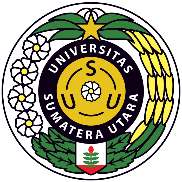 UNIVERSITAS SUMATERA UTARA (USU)FAKULTAS TEKNIKDEPARTEMEN TEKNIK ELEKTROUNIVERSITAS SUMATERA UTARA (USU)FAKULTAS TEKNIKDEPARTEMEN TEKNIK ELEKTROUNIVERSITAS SUMATERA UTARA (USU)FAKULTAS TEKNIKDEPARTEMEN TEKNIK ELEKTROUNIVERSITAS SUMATERA UTARA (USU)FAKULTAS TEKNIKDEPARTEMEN TEKNIK ELEKTROUNIVERSITAS SUMATERA UTARA (USU)FAKULTAS TEKNIKDEPARTEMEN TEKNIK ELEKTROUNIVERSITAS SUMATERA UTARA (USU)FAKULTAS TEKNIKDEPARTEMEN TEKNIK ELEKTROUNIVERSITAS SUMATERA UTARA (USU)FAKULTAS TEKNIKDEPARTEMEN TEKNIK ELEKTROUNIVERSITAS SUMATERA UTARA (USU)FAKULTAS TEKNIKDEPARTEMEN TEKNIK ELEKTROKode DokumenRENCANA PEMBELAJARAN SEMESTERRENCANA PEMBELAJARAN SEMESTERRENCANA PEMBELAJARAN SEMESTERRENCANA PEMBELAJARAN SEMESTERRENCANA PEMBELAJARAN SEMESTERRENCANA PEMBELAJARAN SEMESTERRENCANA PEMBELAJARAN SEMESTERRENCANA PEMBELAJARAN SEMESTERRENCANA PEMBELAJARAN SEMESTERRENCANA PEMBELAJARAN SEMESTERMATA KULIAH (MK)MATA KULIAH (MK)MATA KULIAH (MK)KODERumpun MKBOBOT (sks)BOBOT (sks)SEMESTERTgl PenyusunanTgl PenyusunanJaringan KomputerJaringan KomputerJaringan KomputerTEE321627 AGUSTUS 20227 AGUSTUS 2022OTORISASI / PENGESAHANOTORISASI / PENGESAHANOTORISASI / PENGESAHANDosen Pengembang RPSDosen Pengembang RPSKoordinator RMKKoordinator RMKKa ProdiKa ProdiKa ProdiOTORISASI / PENGESAHANOTORISASI / PENGESAHANOTORISASI / PENGESAHANSoeharwinto, ST, MTSoeharwinto, ST, MTSuherman, ST., M.Comp., Ph.DSuherman, ST., M.Comp., Ph.DSuherman, ST., M.Comp., Ph.DCapaian PembelajaranCapaian PembelajaranCPL-PRODI yang dibebankan pada MK         CPL-PRODI yang dibebankan pada MK         CPL-PRODI yang dibebankan pada MK         Capaian PembelajaranCapaian PembelajaranCPL-1Mampu menerapkan pengetahuan matematika, ilmu pengetahuan alam/atau material, teknologi informasi dan kerekayasaan untuk mendapatkan pemahaman menyeluruh tentang prinsip-prinsip Teknik Elektro.Mampu menerapkan pengetahuan matematika, ilmu pengetahuan alam/atau material, teknologi informasi dan kerekayasaan untuk mendapatkan pemahaman menyeluruh tentang prinsip-prinsip Teknik Elektro.Mampu menerapkan pengetahuan matematika, ilmu pengetahuan alam/atau material, teknologi informasi dan kerekayasaan untuk mendapatkan pemahaman menyeluruh tentang prinsip-prinsip Teknik Elektro.Mampu menerapkan pengetahuan matematika, ilmu pengetahuan alam/atau material, teknologi informasi dan kerekayasaan untuk mendapatkan pemahaman menyeluruh tentang prinsip-prinsip Teknik Elektro.Mampu menerapkan pengetahuan matematika, ilmu pengetahuan alam/atau material, teknologi informasi dan kerekayasaan untuk mendapatkan pemahaman menyeluruh tentang prinsip-prinsip Teknik Elektro.Mampu menerapkan pengetahuan matematika, ilmu pengetahuan alam/atau material, teknologi informasi dan kerekayasaan untuk mendapatkan pemahaman menyeluruh tentang prinsip-prinsip Teknik Elektro.Mampu menerapkan pengetahuan matematika, ilmu pengetahuan alam/atau material, teknologi informasi dan kerekayasaan untuk mendapatkan pemahaman menyeluruh tentang prinsip-prinsip Teknik Elektro.Capaian PembelajaranCapaian PembelajaranCPL-2Mampu mendesain komponen, sistem dan/atau proses untuk memenuhi kebutuhan yang diharapkan oleh masyarakat dengan dihadapkan pada batasan realistik yang meliputi aspek hukum, ekonomi, lingkungan, sosial, politik, kesehatan dan keselamatan, keberlanjutan.Mampu mendesain komponen, sistem dan/atau proses untuk memenuhi kebutuhan yang diharapkan oleh masyarakat dengan dihadapkan pada batasan realistik yang meliputi aspek hukum, ekonomi, lingkungan, sosial, politik, kesehatan dan keselamatan, keberlanjutan.Mampu mendesain komponen, sistem dan/atau proses untuk memenuhi kebutuhan yang diharapkan oleh masyarakat dengan dihadapkan pada batasan realistik yang meliputi aspek hukum, ekonomi, lingkungan, sosial, politik, kesehatan dan keselamatan, keberlanjutan.Mampu mendesain komponen, sistem dan/atau proses untuk memenuhi kebutuhan yang diharapkan oleh masyarakat dengan dihadapkan pada batasan realistik yang meliputi aspek hukum, ekonomi, lingkungan, sosial, politik, kesehatan dan keselamatan, keberlanjutan.Mampu mendesain komponen, sistem dan/atau proses untuk memenuhi kebutuhan yang diharapkan oleh masyarakat dengan dihadapkan pada batasan realistik yang meliputi aspek hukum, ekonomi, lingkungan, sosial, politik, kesehatan dan keselamatan, keberlanjutan.Mampu mendesain komponen, sistem dan/atau proses untuk memenuhi kebutuhan yang diharapkan oleh masyarakat dengan dihadapkan pada batasan realistik yang meliputi aspek hukum, ekonomi, lingkungan, sosial, politik, kesehatan dan keselamatan, keberlanjutan.Mampu mendesain komponen, sistem dan/atau proses untuk memenuhi kebutuhan yang diharapkan oleh masyarakat dengan dihadapkan pada batasan realistik yang meliputi aspek hukum, ekonomi, lingkungan, sosial, politik, kesehatan dan keselamatan, keberlanjutan.Capaian PembelajaranCapaian PembelajaranCPL-3Mampu mendesain eksperimen laboratorium dan/atau lapangan serta menganalisis dan mengartikan data untuk memperkuat penilaian teknik khususnya dalam bidang Teknik Elektro.Mampu mendesain eksperimen laboratorium dan/atau lapangan serta menganalisis dan mengartikan data untuk memperkuat penilaian teknik khususnya dalam bidang Teknik Elektro.Mampu mendesain eksperimen laboratorium dan/atau lapangan serta menganalisis dan mengartikan data untuk memperkuat penilaian teknik khususnya dalam bidang Teknik Elektro.Mampu mendesain eksperimen laboratorium dan/atau lapangan serta menganalisis dan mengartikan data untuk memperkuat penilaian teknik khususnya dalam bidang Teknik Elektro.Mampu mendesain eksperimen laboratorium dan/atau lapangan serta menganalisis dan mengartikan data untuk memperkuat penilaian teknik khususnya dalam bidang Teknik Elektro.Mampu mendesain eksperimen laboratorium dan/atau lapangan serta menganalisis dan mengartikan data untuk memperkuat penilaian teknik khususnya dalam bidang Teknik Elektro.Mampu mendesain eksperimen laboratorium dan/atau lapangan serta menganalisis dan mengartikan data untuk memperkuat penilaian teknik khususnya dalam bidang Teknik Elektro.Capaian PembelajaranCapaian PembelajaranCPL-4Mampu menyelesaikan permasalahan teknik khususnya dalam bidang Teknik Elektro secara bertanggungjawab dan memenuhi etika profesi.Mampu menyelesaikan permasalahan teknik khususnya dalam bidang Teknik Elektro secara bertanggungjawab dan memenuhi etika profesi.Mampu menyelesaikan permasalahan teknik khususnya dalam bidang Teknik Elektro secara bertanggungjawab dan memenuhi etika profesi.Mampu menyelesaikan permasalahan teknik khususnya dalam bidang Teknik Elektro secara bertanggungjawab dan memenuhi etika profesi.Mampu menyelesaikan permasalahan teknik khususnya dalam bidang Teknik Elektro secara bertanggungjawab dan memenuhi etika profesi.Mampu menyelesaikan permasalahan teknik khususnya dalam bidang Teknik Elektro secara bertanggungjawab dan memenuhi etika profesi.Mampu menyelesaikan permasalahan teknik khususnya dalam bidang Teknik Elektro secara bertanggungjawab dan memenuhi etika profesi.Capaian PembelajaranCapaian PembelajaranCPL-5Mampu menerapkan metode, keterampilan dan perangkat teknik modern yang diperlukan untuk praktek profesi Teknik Elektro.Mampu menerapkan metode, keterampilan dan perangkat teknik modern yang diperlukan untuk praktek profesi Teknik Elektro.Mampu menerapkan metode, keterampilan dan perangkat teknik modern yang diperlukan untuk praktek profesi Teknik Elektro.Mampu menerapkan metode, keterampilan dan perangkat teknik modern yang diperlukan untuk praktek profesi Teknik Elektro.Mampu menerapkan metode, keterampilan dan perangkat teknik modern yang diperlukan untuk praktek profesi Teknik Elektro.Mampu menerapkan metode, keterampilan dan perangkat teknik modern yang diperlukan untuk praktek profesi Teknik Elektro.Mampu menerapkan metode, keterampilan dan perangkat teknik modern yang diperlukan untuk praktek profesi Teknik Elektro.Capaian PembelajaranCapaian PembelajaranCPL-6Mampu berkomunikasi secara efektif, baik lisan maupun tulisan.Mampu berkomunikasi secara efektif, baik lisan maupun tulisan.Mampu berkomunikasi secara efektif, baik lisan maupun tulisan.Mampu berkomunikasi secara efektif, baik lisan maupun tulisan.Mampu berkomunikasi secara efektif, baik lisan maupun tulisan.Mampu berkomunikasi secara efektif, baik lisan maupun tulisan.Mampu berkomunikasi secara efektif, baik lisan maupun tulisan.Capaian PembelajaranCapaian PembelajaranCPL-7Mampu mengevaluasi tugas-tugas dalam batasan yang ada secara disiplin dan menyeluruh.Mampu mengevaluasi tugas-tugas dalam batasan yang ada secara disiplin dan menyeluruh.Mampu mengevaluasi tugas-tugas dalam batasan yang ada secara disiplin dan menyeluruh.Mampu mengevaluasi tugas-tugas dalam batasan yang ada secara disiplin dan menyeluruh.Mampu mengevaluasi tugas-tugas dalam batasan yang ada secara disiplin dan menyeluruh.Mampu mengevaluasi tugas-tugas dalam batasan yang ada secara disiplin dan menyeluruh.Mampu mengevaluasi tugas-tugas dalam batasan yang ada secara disiplin dan menyeluruh.Capaian PembelajaranCapaian PembelajaranCPL-8Mampu untuk bekerja dalam tim lintas disiplin dan multikultural serta global internasional.Mampu untuk bekerja dalam tim lintas disiplin dan multikultural serta global internasional.Mampu untuk bekerja dalam tim lintas disiplin dan multikultural serta global internasional.Mampu untuk bekerja dalam tim lintas disiplin dan multikultural serta global internasional.Mampu untuk bekerja dalam tim lintas disiplin dan multikultural serta global internasional.Mampu untuk bekerja dalam tim lintas disiplin dan multikultural serta global internasional.Mampu untuk bekerja dalam tim lintas disiplin dan multikultural serta global internasional.Capaian PembelajaranCapaian PembelajaranCPL-9Mampu untuk bertanggung jawab kepada masyarakat dan mematuhi etika profesi dalam menyelesaikan permasalahan Teknik Elektro.Mampu untuk bertanggung jawab kepada masyarakat dan mematuhi etika profesi dalam menyelesaikan permasalahan Teknik Elektro.Mampu untuk bertanggung jawab kepada masyarakat dan mematuhi etika profesi dalam menyelesaikan permasalahan Teknik Elektro.Mampu untuk bertanggung jawab kepada masyarakat dan mematuhi etika profesi dalam menyelesaikan permasalahan Teknik Elektro.Mampu untuk bertanggung jawab kepada masyarakat dan mematuhi etika profesi dalam menyelesaikan permasalahan Teknik Elektro.Mampu untuk bertanggung jawab kepada masyarakat dan mematuhi etika profesi dalam menyelesaikan permasalahan Teknik Elektro.Mampu untuk bertanggung jawab kepada masyarakat dan mematuhi etika profesi dalam menyelesaikan permasalahan Teknik Elektro.Capaian PembelajaranCapaian PembelajaranCPL-10Memiliki kapasitas pembelajaran sepanjang hayat termasuk akses pengetahuan yang relevan tentang isu-isu terkini.Memiliki kapasitas pembelajaran sepanjang hayat termasuk akses pengetahuan yang relevan tentang isu-isu terkini.Memiliki kapasitas pembelajaran sepanjang hayat termasuk akses pengetahuan yang relevan tentang isu-isu terkini.Memiliki kapasitas pembelajaran sepanjang hayat termasuk akses pengetahuan yang relevan tentang isu-isu terkini.Memiliki kapasitas pembelajaran sepanjang hayat termasuk akses pengetahuan yang relevan tentang isu-isu terkini.Memiliki kapasitas pembelajaran sepanjang hayat termasuk akses pengetahuan yang relevan tentang isu-isu terkini.Memiliki kapasitas pembelajaran sepanjang hayat termasuk akses pengetahuan yang relevan tentang isu-isu terkini.Capaian PembelajaranCapaian PembelajaranCPL-11Mampu mengidentifikasi potensi daerah di Sumatera Utara dan menerapkan inovasi, metode, keterampilan, dan perangkat teknik elektro yang relevan untuk mengembangkan potensi daerah tersebut.Mampu mengidentifikasi potensi daerah di Sumatera Utara dan menerapkan inovasi, metode, keterampilan, dan perangkat teknik elektro yang relevan untuk mengembangkan potensi daerah tersebut.Mampu mengidentifikasi potensi daerah di Sumatera Utara dan menerapkan inovasi, metode, keterampilan, dan perangkat teknik elektro yang relevan untuk mengembangkan potensi daerah tersebut.Mampu mengidentifikasi potensi daerah di Sumatera Utara dan menerapkan inovasi, metode, keterampilan, dan perangkat teknik elektro yang relevan untuk mengembangkan potensi daerah tersebut.Mampu mengidentifikasi potensi daerah di Sumatera Utara dan menerapkan inovasi, metode, keterampilan, dan perangkat teknik elektro yang relevan untuk mengembangkan potensi daerah tersebut.Mampu mengidentifikasi potensi daerah di Sumatera Utara dan menerapkan inovasi, metode, keterampilan, dan perangkat teknik elektro yang relevan untuk mengembangkan potensi daerah tersebut.Mampu mengidentifikasi potensi daerah di Sumatera Utara dan menerapkan inovasi, metode, keterampilan, dan perangkat teknik elektro yang relevan untuk mengembangkan potensi daerah tersebut.Capaian PembelajaranCapaian PembelajaranCPL-12Mampu mendesain sistem dan/atau proses untuk memanfaatkan energi baru dan terbarukan sebagai sumber energi listrik alternatif dari potensi sumber daya lokal dan nasional dengan wawasan global.Mampu mendesain sistem dan/atau proses untuk memanfaatkan energi baru dan terbarukan sebagai sumber energi listrik alternatif dari potensi sumber daya lokal dan nasional dengan wawasan global.Mampu mendesain sistem dan/atau proses untuk memanfaatkan energi baru dan terbarukan sebagai sumber energi listrik alternatif dari potensi sumber daya lokal dan nasional dengan wawasan global.Mampu mendesain sistem dan/atau proses untuk memanfaatkan energi baru dan terbarukan sebagai sumber energi listrik alternatif dari potensi sumber daya lokal dan nasional dengan wawasan global.Mampu mendesain sistem dan/atau proses untuk memanfaatkan energi baru dan terbarukan sebagai sumber energi listrik alternatif dari potensi sumber daya lokal dan nasional dengan wawasan global.Mampu mendesain sistem dan/atau proses untuk memanfaatkan energi baru dan terbarukan sebagai sumber energi listrik alternatif dari potensi sumber daya lokal dan nasional dengan wawasan global.Mampu mendesain sistem dan/atau proses untuk memanfaatkan energi baru dan terbarukan sebagai sumber energi listrik alternatif dari potensi sumber daya lokal dan nasional dengan wawasan global.Capaian PembelajaranCapaian PembelajaranCapaian Pembelajaran Mata Kuliah (CPMK) Capaian Pembelajaran Mata Kuliah (CPMK) Capaian Pembelajaran Mata Kuliah (CPMK) Capaian PembelajaranCapaian PembelajaranCPMK 1Capaian PembelajaranCapaian PembelajaranCPMK 2Capaian PembelajaranCapaian PembelajaranCPMK 3Capaian PembelajaranCapaian PembelajaranCPMK 4Peta CPL – CPMKPeta CPL – CPMKDiskripsi Singkat MKDiskripsi Singkat MKSubjek jaringan komputer sangat kompleks, melibatkan banyak konsep, protokol, dan teknologi yang dijalin bersama dengan cara yang rumit. Untuk mengatasi ruang lingkup dan kompleksitas ini, materi jaringan komputer diatur di sekitar "lapisan" arsitektur jaringan. Dengan organisasi berlapis, mahasiswa dapat melihat melalui kompleksitas jaringan komputer—mereka belajar tentang konsep dan protokol yang berbeda di satu bagian arsitektur sambil melihat gambaran besar tentang bagaimana semua bagian bekerja dengan baik.Subjek jaringan komputer sangat kompleks, melibatkan banyak konsep, protokol, dan teknologi yang dijalin bersama dengan cara yang rumit. Untuk mengatasi ruang lingkup dan kompleksitas ini, materi jaringan komputer diatur di sekitar "lapisan" arsitektur jaringan. Dengan organisasi berlapis, mahasiswa dapat melihat melalui kompleksitas jaringan komputer—mereka belajar tentang konsep dan protokol yang berbeda di satu bagian arsitektur sambil melihat gambaran besar tentang bagaimana semua bagian bekerja dengan baik.Subjek jaringan komputer sangat kompleks, melibatkan banyak konsep, protokol, dan teknologi yang dijalin bersama dengan cara yang rumit. Untuk mengatasi ruang lingkup dan kompleksitas ini, materi jaringan komputer diatur di sekitar "lapisan" arsitektur jaringan. Dengan organisasi berlapis, mahasiswa dapat melihat melalui kompleksitas jaringan komputer—mereka belajar tentang konsep dan protokol yang berbeda di satu bagian arsitektur sambil melihat gambaran besar tentang bagaimana semua bagian bekerja dengan baik.Subjek jaringan komputer sangat kompleks, melibatkan banyak konsep, protokol, dan teknologi yang dijalin bersama dengan cara yang rumit. Untuk mengatasi ruang lingkup dan kompleksitas ini, materi jaringan komputer diatur di sekitar "lapisan" arsitektur jaringan. Dengan organisasi berlapis, mahasiswa dapat melihat melalui kompleksitas jaringan komputer—mereka belajar tentang konsep dan protokol yang berbeda di satu bagian arsitektur sambil melihat gambaran besar tentang bagaimana semua bagian bekerja dengan baik.Subjek jaringan komputer sangat kompleks, melibatkan banyak konsep, protokol, dan teknologi yang dijalin bersama dengan cara yang rumit. Untuk mengatasi ruang lingkup dan kompleksitas ini, materi jaringan komputer diatur di sekitar "lapisan" arsitektur jaringan. Dengan organisasi berlapis, mahasiswa dapat melihat melalui kompleksitas jaringan komputer—mereka belajar tentang konsep dan protokol yang berbeda di satu bagian arsitektur sambil melihat gambaran besar tentang bagaimana semua bagian bekerja dengan baik.Subjek jaringan komputer sangat kompleks, melibatkan banyak konsep, protokol, dan teknologi yang dijalin bersama dengan cara yang rumit. Untuk mengatasi ruang lingkup dan kompleksitas ini, materi jaringan komputer diatur di sekitar "lapisan" arsitektur jaringan. Dengan organisasi berlapis, mahasiswa dapat melihat melalui kompleksitas jaringan komputer—mereka belajar tentang konsep dan protokol yang berbeda di satu bagian arsitektur sambil melihat gambaran besar tentang bagaimana semua bagian bekerja dengan baik.Subjek jaringan komputer sangat kompleks, melibatkan banyak konsep, protokol, dan teknologi yang dijalin bersama dengan cara yang rumit. Untuk mengatasi ruang lingkup dan kompleksitas ini, materi jaringan komputer diatur di sekitar "lapisan" arsitektur jaringan. Dengan organisasi berlapis, mahasiswa dapat melihat melalui kompleksitas jaringan komputer—mereka belajar tentang konsep dan protokol yang berbeda di satu bagian arsitektur sambil melihat gambaran besar tentang bagaimana semua bagian bekerja dengan baik.Subjek jaringan komputer sangat kompleks, melibatkan banyak konsep, protokol, dan teknologi yang dijalin bersama dengan cara yang rumit. Untuk mengatasi ruang lingkup dan kompleksitas ini, materi jaringan komputer diatur di sekitar "lapisan" arsitektur jaringan. Dengan organisasi berlapis, mahasiswa dapat melihat melalui kompleksitas jaringan komputer—mereka belajar tentang konsep dan protokol yang berbeda di satu bagian arsitektur sambil melihat gambaran besar tentang bagaimana semua bagian bekerja dengan baik.Bahan Kajian: Materi pembelajaranBahan Kajian: Materi pembelajaranPengenalan Jaringan, Internet, Protokol dan Standard, Model Osi, Layer-Layer Di Model Osi, Tcp/Ip Suite, Pengalamatan, Sinyal Analog dan Digital.;  Lapisan Fisik: Transmisi Digital, Multiplexing, Media Transmission, Jaringan Circuit Switched, Jaringan Datagram, Jaringan Virtual, Switching dan Jaringan Telephone.; Lanjutan Pertemuan 2; Lapisan Fisik Jaringan 80,3 dan 80,11; Lapisan Data Link: Pengenalan, Pengkodean Block, Cyclic, Checksum, Framing, Flow dan Error Control, Saluran Noiseless, Noisy, Hdlc, Protokol Point To Point; Lanjutan Pertemuan 5; Lapisan Medium Access: Random Access, Controlled Access, Channelization, Ieee Standard, Ethernet, Fast Ethernet, Giga-Bit Ethernet, Wireless Lan.; Wide Area Network: Connecting Lans, Backbone Network dan Virtual Lan, Wireless Wan, Sonet, Frame Relay dan Atm.; Lanjutan Pertemuan 9; Lapisan Jaringan: Logical Addressing, Internetworking, Tunneling, Address Mapping, Icmp, Igmp, Forwarding, Uni-Cast Routing Protocols, Multicast Routing.; Lapisan Transport: Protokol Udp dan Tcp, Sctp, Traffic, Congestion, Congestion Control, Qos, Integrated Services, Differentiated Services, Mpls.; Mahasiswa dapat mengerjakan latihan tentang lapisan applisi: domain name space, dns in internet, electronic mail, ftp, www, http, snmp, multi-media, network security; Mahasiswa memahami perkembangan teori cloud networking; Mahasiswa memahami internet of thingsPengenalan Jaringan, Internet, Protokol dan Standard, Model Osi, Layer-Layer Di Model Osi, Tcp/Ip Suite, Pengalamatan, Sinyal Analog dan Digital.;  Lapisan Fisik: Transmisi Digital, Multiplexing, Media Transmission, Jaringan Circuit Switched, Jaringan Datagram, Jaringan Virtual, Switching dan Jaringan Telephone.; Lanjutan Pertemuan 2; Lapisan Fisik Jaringan 80,3 dan 80,11; Lapisan Data Link: Pengenalan, Pengkodean Block, Cyclic, Checksum, Framing, Flow dan Error Control, Saluran Noiseless, Noisy, Hdlc, Protokol Point To Point; Lanjutan Pertemuan 5; Lapisan Medium Access: Random Access, Controlled Access, Channelization, Ieee Standard, Ethernet, Fast Ethernet, Giga-Bit Ethernet, Wireless Lan.; Wide Area Network: Connecting Lans, Backbone Network dan Virtual Lan, Wireless Wan, Sonet, Frame Relay dan Atm.; Lanjutan Pertemuan 9; Lapisan Jaringan: Logical Addressing, Internetworking, Tunneling, Address Mapping, Icmp, Igmp, Forwarding, Uni-Cast Routing Protocols, Multicast Routing.; Lapisan Transport: Protokol Udp dan Tcp, Sctp, Traffic, Congestion, Congestion Control, Qos, Integrated Services, Differentiated Services, Mpls.; Mahasiswa dapat mengerjakan latihan tentang lapisan applisi: domain name space, dns in internet, electronic mail, ftp, www, http, snmp, multi-media, network security; Mahasiswa memahami perkembangan teori cloud networking; Mahasiswa memahami internet of thingsPengenalan Jaringan, Internet, Protokol dan Standard, Model Osi, Layer-Layer Di Model Osi, Tcp/Ip Suite, Pengalamatan, Sinyal Analog dan Digital.;  Lapisan Fisik: Transmisi Digital, Multiplexing, Media Transmission, Jaringan Circuit Switched, Jaringan Datagram, Jaringan Virtual, Switching dan Jaringan Telephone.; Lanjutan Pertemuan 2; Lapisan Fisik Jaringan 80,3 dan 80,11; Lapisan Data Link: Pengenalan, Pengkodean Block, Cyclic, Checksum, Framing, Flow dan Error Control, Saluran Noiseless, Noisy, Hdlc, Protokol Point To Point; Lanjutan Pertemuan 5; Lapisan Medium Access: Random Access, Controlled Access, Channelization, Ieee Standard, Ethernet, Fast Ethernet, Giga-Bit Ethernet, Wireless Lan.; Wide Area Network: Connecting Lans, Backbone Network dan Virtual Lan, Wireless Wan, Sonet, Frame Relay dan Atm.; Lanjutan Pertemuan 9; Lapisan Jaringan: Logical Addressing, Internetworking, Tunneling, Address Mapping, Icmp, Igmp, Forwarding, Uni-Cast Routing Protocols, Multicast Routing.; Lapisan Transport: Protokol Udp dan Tcp, Sctp, Traffic, Congestion, Congestion Control, Qos, Integrated Services, Differentiated Services, Mpls.; Mahasiswa dapat mengerjakan latihan tentang lapisan applisi: domain name space, dns in internet, electronic mail, ftp, www, http, snmp, multi-media, network security; Mahasiswa memahami perkembangan teori cloud networking; Mahasiswa memahami internet of thingsPengenalan Jaringan, Internet, Protokol dan Standard, Model Osi, Layer-Layer Di Model Osi, Tcp/Ip Suite, Pengalamatan, Sinyal Analog dan Digital.;  Lapisan Fisik: Transmisi Digital, Multiplexing, Media Transmission, Jaringan Circuit Switched, Jaringan Datagram, Jaringan Virtual, Switching dan Jaringan Telephone.; Lanjutan Pertemuan 2; Lapisan Fisik Jaringan 80,3 dan 80,11; Lapisan Data Link: Pengenalan, Pengkodean Block, Cyclic, Checksum, Framing, Flow dan Error Control, Saluran Noiseless, Noisy, Hdlc, Protokol Point To Point; Lanjutan Pertemuan 5; Lapisan Medium Access: Random Access, Controlled Access, Channelization, Ieee Standard, Ethernet, Fast Ethernet, Giga-Bit Ethernet, Wireless Lan.; Wide Area Network: Connecting Lans, Backbone Network dan Virtual Lan, Wireless Wan, Sonet, Frame Relay dan Atm.; Lanjutan Pertemuan 9; Lapisan Jaringan: Logical Addressing, Internetworking, Tunneling, Address Mapping, Icmp, Igmp, Forwarding, Uni-Cast Routing Protocols, Multicast Routing.; Lapisan Transport: Protokol Udp dan Tcp, Sctp, Traffic, Congestion, Congestion Control, Qos, Integrated Services, Differentiated Services, Mpls.; Mahasiswa dapat mengerjakan latihan tentang lapisan applisi: domain name space, dns in internet, electronic mail, ftp, www, http, snmp, multi-media, network security; Mahasiswa memahami perkembangan teori cloud networking; Mahasiswa memahami internet of thingsPengenalan Jaringan, Internet, Protokol dan Standard, Model Osi, Layer-Layer Di Model Osi, Tcp/Ip Suite, Pengalamatan, Sinyal Analog dan Digital.;  Lapisan Fisik: Transmisi Digital, Multiplexing, Media Transmission, Jaringan Circuit Switched, Jaringan Datagram, Jaringan Virtual, Switching dan Jaringan Telephone.; Lanjutan Pertemuan 2; Lapisan Fisik Jaringan 80,3 dan 80,11; Lapisan Data Link: Pengenalan, Pengkodean Block, Cyclic, Checksum, Framing, Flow dan Error Control, Saluran Noiseless, Noisy, Hdlc, Protokol Point To Point; Lanjutan Pertemuan 5; Lapisan Medium Access: Random Access, Controlled Access, Channelization, Ieee Standard, Ethernet, Fast Ethernet, Giga-Bit Ethernet, Wireless Lan.; Wide Area Network: Connecting Lans, Backbone Network dan Virtual Lan, Wireless Wan, Sonet, Frame Relay dan Atm.; Lanjutan Pertemuan 9; Lapisan Jaringan: Logical Addressing, Internetworking, Tunneling, Address Mapping, Icmp, Igmp, Forwarding, Uni-Cast Routing Protocols, Multicast Routing.; Lapisan Transport: Protokol Udp dan Tcp, Sctp, Traffic, Congestion, Congestion Control, Qos, Integrated Services, Differentiated Services, Mpls.; Mahasiswa dapat mengerjakan latihan tentang lapisan applisi: domain name space, dns in internet, electronic mail, ftp, www, http, snmp, multi-media, network security; Mahasiswa memahami perkembangan teori cloud networking; Mahasiswa memahami internet of thingsPengenalan Jaringan, Internet, Protokol dan Standard, Model Osi, Layer-Layer Di Model Osi, Tcp/Ip Suite, Pengalamatan, Sinyal Analog dan Digital.;  Lapisan Fisik: Transmisi Digital, Multiplexing, Media Transmission, Jaringan Circuit Switched, Jaringan Datagram, Jaringan Virtual, Switching dan Jaringan Telephone.; Lanjutan Pertemuan 2; Lapisan Fisik Jaringan 80,3 dan 80,11; Lapisan Data Link: Pengenalan, Pengkodean Block, Cyclic, Checksum, Framing, Flow dan Error Control, Saluran Noiseless, Noisy, Hdlc, Protokol Point To Point; Lanjutan Pertemuan 5; Lapisan Medium Access: Random Access, Controlled Access, Channelization, Ieee Standard, Ethernet, Fast Ethernet, Giga-Bit Ethernet, Wireless Lan.; Wide Area Network: Connecting Lans, Backbone Network dan Virtual Lan, Wireless Wan, Sonet, Frame Relay dan Atm.; Lanjutan Pertemuan 9; Lapisan Jaringan: Logical Addressing, Internetworking, Tunneling, Address Mapping, Icmp, Igmp, Forwarding, Uni-Cast Routing Protocols, Multicast Routing.; Lapisan Transport: Protokol Udp dan Tcp, Sctp, Traffic, Congestion, Congestion Control, Qos, Integrated Services, Differentiated Services, Mpls.; Mahasiswa dapat mengerjakan latihan tentang lapisan applisi: domain name space, dns in internet, electronic mail, ftp, www, http, snmp, multi-media, network security; Mahasiswa memahami perkembangan teori cloud networking; Mahasiswa memahami internet of thingsPengenalan Jaringan, Internet, Protokol dan Standard, Model Osi, Layer-Layer Di Model Osi, Tcp/Ip Suite, Pengalamatan, Sinyal Analog dan Digital.;  Lapisan Fisik: Transmisi Digital, Multiplexing, Media Transmission, Jaringan Circuit Switched, Jaringan Datagram, Jaringan Virtual, Switching dan Jaringan Telephone.; Lanjutan Pertemuan 2; Lapisan Fisik Jaringan 80,3 dan 80,11; Lapisan Data Link: Pengenalan, Pengkodean Block, Cyclic, Checksum, Framing, Flow dan Error Control, Saluran Noiseless, Noisy, Hdlc, Protokol Point To Point; Lanjutan Pertemuan 5; Lapisan Medium Access: Random Access, Controlled Access, Channelization, Ieee Standard, Ethernet, Fast Ethernet, Giga-Bit Ethernet, Wireless Lan.; Wide Area Network: Connecting Lans, Backbone Network dan Virtual Lan, Wireless Wan, Sonet, Frame Relay dan Atm.; Lanjutan Pertemuan 9; Lapisan Jaringan: Logical Addressing, Internetworking, Tunneling, Address Mapping, Icmp, Igmp, Forwarding, Uni-Cast Routing Protocols, Multicast Routing.; Lapisan Transport: Protokol Udp dan Tcp, Sctp, Traffic, Congestion, Congestion Control, Qos, Integrated Services, Differentiated Services, Mpls.; Mahasiswa dapat mengerjakan latihan tentang lapisan applisi: domain name space, dns in internet, electronic mail, ftp, www, http, snmp, multi-media, network security; Mahasiswa memahami perkembangan teori cloud networking; Mahasiswa memahami internet of thingsPengenalan Jaringan, Internet, Protokol dan Standard, Model Osi, Layer-Layer Di Model Osi, Tcp/Ip Suite, Pengalamatan, Sinyal Analog dan Digital.;  Lapisan Fisik: Transmisi Digital, Multiplexing, Media Transmission, Jaringan Circuit Switched, Jaringan Datagram, Jaringan Virtual, Switching dan Jaringan Telephone.; Lanjutan Pertemuan 2; Lapisan Fisik Jaringan 80,3 dan 80,11; Lapisan Data Link: Pengenalan, Pengkodean Block, Cyclic, Checksum, Framing, Flow dan Error Control, Saluran Noiseless, Noisy, Hdlc, Protokol Point To Point; Lanjutan Pertemuan 5; Lapisan Medium Access: Random Access, Controlled Access, Channelization, Ieee Standard, Ethernet, Fast Ethernet, Giga-Bit Ethernet, Wireless Lan.; Wide Area Network: Connecting Lans, Backbone Network dan Virtual Lan, Wireless Wan, Sonet, Frame Relay dan Atm.; Lanjutan Pertemuan 9; Lapisan Jaringan: Logical Addressing, Internetworking, Tunneling, Address Mapping, Icmp, Igmp, Forwarding, Uni-Cast Routing Protocols, Multicast Routing.; Lapisan Transport: Protokol Udp dan Tcp, Sctp, Traffic, Congestion, Congestion Control, Qos, Integrated Services, Differentiated Services, Mpls.; Mahasiswa dapat mengerjakan latihan tentang lapisan applisi: domain name space, dns in internet, electronic mail, ftp, www, http, snmp, multi-media, network security; Mahasiswa memahami perkembangan teori cloud networking; Mahasiswa memahami internet of thingsPustakaPustakaUtama:PustakaPustaka1.1.1.1.1.1.1.1.PustakaPustakaPendukung:PustakaPustaka1.1.1.1.1.1.1.1.Dosen PengampuDosen PengampuMatakuliah syaratMatakuliah syaratMg Ke-Kemampuan akhir tiap tahapan belajar (Sub-CPMK)PenilaianPenilaianBantuk Pembelajaran;Metode Pembelajaran;Penugasan Mahasiswa;[ Estimasi Waktu]Bantuk Pembelajaran;Metode Pembelajaran;Penugasan Mahasiswa;[ Estimasi Waktu]Materi Pembelajaran[Pustaka]Bobot Penilaian (%)Mg Ke-Kemampuan akhir tiap tahapan belajar (Sub-CPMK)IndikatorKriteria & TeknikBantuk Pembelajaran;Metode Pembelajaran;Penugasan Mahasiswa;[ Estimasi Waktu]Bantuk Pembelajaran;Metode Pembelajaran;Penugasan Mahasiswa;[ Estimasi Waktu]Materi Pembelajaran[Pustaka]Bobot Penilaian (%)(1)(2)(3)(4)Tatap Muka (5)Daring (6)(7)(8)1Mahasiswa menguasai teori pengenalan jaringan, internet, protokol dan standard, model osi, layer-layer di model osi, tcp/ip suite, pengalamatan, sinyal analog dan digital.    The accuracy in providing the information required     The student’s fluency in reading the memo (spelling, intonation, and speed)    The correctness of the student’s answers Kriteria:Marking SchemeBentuk:Worksheet (Non-Tes)Reading the memo provided.Responding to the opening questions given.Completing the table (problem-solution) according to the information in the memo.Finding the word or phrase with similar meaning (synonym) according to the information in the memo.Classifying the words or phrases with the correct headings.BM [(1x(2x60”)]Kegiatan:Reviewing the previous lessons.Reading the added learning materials.Recording the presence.Responding to opening questions in the ‘Discussion Forum’ section. Submitting the assigned tasks.PT [(1x(2x60”)]Task 3:Restating the information obtained in the form of an a-150-words paragraph. Moda (Learning Management System):elearning@usu.ac.idTM [(1x(2x50”)]Kegiatan:Making notes of the learning materials explained.Responding to the questions or instructions given.Completing all the provided exercises individually.Discussing the exercises completed.Media:Power Point Presentation (PPT)Zoom Meeting Audio RecordingEnglish HandoutMetode Pembelajaran:Online LectureDiscussionSelf-Paced LearningPokok Bahasan:Pengenalan Jaringan, Internet, Protokol dan Standard, Model Osi, Layer-Layer Di Model Osi, Tcp/Ip Suite, Pengalamatan, Sinyal Analog dan Digital.Referensi:Mohon diisikan5%2Mahasiswa memahami lapisan fisik: transmisi digital, multiplexing, media transmission, jaringan circuit switched, jaringan datagram, jaringan virtual, switching dan jaringan telephone.    The accuracy in providing the information required     The student’s fluency in reading the memo (spelling, intonation, and speed)    The correctness of the student’s answers Kriteria:Marking SchemeBentuk:Worksheet (Non-Tes)Reading the memo provided.Responding to the opening questions given.Completing the table (problem-solution) according to the information in the memo.Finding the word or phrase with similar meaning (synonym) according to the information in the memo.Classifying the words or phrases with the correct headings.BM [(1x(2x60”)]Kegiatan:Reviewing the previous lessons.Reading the added learning materials.Recording the presence.Responding to opening questions in the ‘Discussion Forum’ section. Submitting the assigned tasks.PT [(1x(2x60”)]Task 3:Restating the information obtained in the form of an a-150-words paragraph. Moda (Learning Management System):elearning@usu.ac.idTM [(1x(2x50”)]Kegiatan:Making notes of the learning materials explained.Responding to the questions or instructions given.Completing all the provided exercises individually.Discussing the exercises completed.Media:Power Point Presentation (PPT)Zoom Meeting Audio RecordingEnglish HandoutMetode Pembelajaran:Online LectureDiscussionSelf-Paced LearningPokok Bahasan:Lapisan Fisik: Transmisi Digital, Multiplexing, Media Transmission, Jaringan Circuit Switched, Jaringan Datagram, Jaringan Virtual, Switching dan Jaringan Telephone.Referensi:5%3Mahasiswa menguasai lanjutan pertemuan 2    The accuracy in providing the information required     The student’s fluency in reading the memo (spelling, intonation, and speed)    The correctness of the student’s answers Kriteria:Marking SchemeBentuk:Worksheet (Non-Tes)Reading the memo provided.Responding to the opening questions given.Completing the table (problem-solution) according to the information in the memo.Finding the word or phrase with similar meaning (synonym) according to the information in the memo.Classifying the words or phrases with the correct headings.BM [(1x(2x60”)]Kegiatan:Reviewing the previous lessons.Reading the added learning materials.Recording the presence.Responding to opening questions in the ‘Discussion Forum’ section. Submitting the assigned tasks.PT [(1x(2x60”)]Task 3:Restating the information obtained in the form of an a-150-words paragraph. Moda (Learning Management System):elearning@usu.ac.idTM [(1x(2x50”)]Kegiatan:Making notes of the learning materials explained.Responding to the questions or instructions given.Completing all the provided exercises individually.Discussing the exercises completed.Media:Power Point Presentation (PPT)Zoom Meeting Audio RecordingEnglish HandoutMetode Pembelajaran:Online LectureDiscussionSelf-Paced LearningPokok Bahasan:Lanjutan Pertemuan 2Referensi:5%4Mahasiswa mampu menerapkan teori lapisan fisik jaringan 80,3 dan 80,11    The accuracy in providing the information required     The student’s fluency in reading the memo (spelling, intonation, and speed)    The correctness of the student’s answers Kriteria:Marking SchemeBentuk:Worksheet (Non-Tes)Reading the memo provided.Responding to the opening questions given.Completing the table (problem-solution) according to the information in the memo.Finding the word or phrase with similar meaning (synonym) according to the information in the memo.Classifying the words or phrases with the correct headings.BM [(1x(2x60”)]Kegiatan:Reviewing the previous lessons.Reading the added learning materials.Recording the presence.Responding to opening questions in the ‘Discussion Forum’ section. Submitting the assigned tasks.PT [(1x(2x60”)]Task 3:Restating the information obtained in the form of an a-150-words paragraph. Moda (Learning Management System):elearning@usu.ac.idTM [(1x(2x50”)]Kegiatan:Making notes of the learning materials explained.Responding to the questions or instructions given.Completing all the provided exercises individually.Discussing the exercises completed.Media:Power Point Presentation (PPT)Zoom Meeting Audio RecordingEnglish HandoutMetode Pembelajaran:Online LectureDiscussionSelf-Paced LearningPokok Bahasan:Lapisan Fisik Jaringan 80,3 dan 80,11Referensi:5%5Mahasiswa dapat mengerjakan latihan tentang lapisan data link: pengenalan, pengkodean block, cyclic, checksum, framing, flow dan error control, saluran noiseless, noisy, hdlc, protokol point to point    The accuracy in providing the information required     The student’s fluency in reading the memo (spelling, intonation, and speed)    The correctness of the student’s answers Kriteria:Marking SchemeBentuk:Worksheet (Non-Tes)Reading the memo provided.Responding to the opening questions given.Completing the table (problem-solution) according to the information in the memo.Finding the word or phrase with similar meaning (synonym) according to the information in the memo.Classifying the words or phrases with the correct headings.BM [(1x(2x60”)]Kegiatan:Reviewing the previous lessons.Reading the added learning materials.Recording the presence.Responding to opening questions in the ‘Discussion Forum’ section. Submitting the assigned tasks.PT [(1x(2x60”)]Task 3:Restating the information obtained in the form of an a-150-words paragraph. Moda (Learning Management System):elearning@usu.ac.idTM [(1x(2x50”)]Kegiatan:Making notes of the learning materials explained.Responding to the questions or instructions given.Completing all the provided exercises individually.Discussing the exercises completed.Media:Power Point Presentation (PPT)Zoom Meeting Audio RecordingEnglish HandoutMetode Pembelajaran:Online LectureDiscussionSelf-Paced LearningPokok Bahasan:Lapisan Data Link: Pengenalan, Pengkodean Block, Cyclic, Checksum, Framing, Flow dan Error Control, Saluran Noiseless, Noisy, Hdlc, Protokol Point To PointReferensi:5%6Mahasiswa memahami perkembangan teori lanjutan pertemuan 5    The accuracy in providing the information required     The student’s fluency in reading the memo (spelling, intonation, and speed)    The correctness of the student’s answers Kriteria:Marking SchemeBentuk:Worksheet (Non-Tes)Reading the memo provided.Responding to the opening questions given.Completing the table (problem-solution) according to the information in the memo.Finding the word or phrase with similar meaning (synonym) according to the information in the memo.Classifying the words or phrases with the correct headings.BM [(1x(2x60”)]Kegiatan:Reviewing the previous lessons.Reading the added learning materials.Recording the presence.Responding to opening questions in the ‘Discussion Forum’ section. Submitting the assigned tasks.PT [(1x(2x60”)]Task 3:Restating the information obtained in the form of an a-150-words paragraph. Moda (Learning Management System):elearning@usu.ac.idTM [(1x(2x50”)]Kegiatan:Making notes of the learning materials explained.Responding to the questions or instructions given.Completing all the provided exercises individually.Discussing the exercises completed.Media:Power Point Presentation (PPT)Zoom Meeting Audio RecordingEnglish HandoutMetode Pembelajaran:Online LectureDiscussionSelf-Paced LearningPokok Bahasan:Mahasiswa memahami perkembangan teori lanjutan pertemuan 5Referensi:5%7Mahasiswa dapat mempresentasikan pengetahuan lapisan medium access: random access, controlled access, channelization, ieee standard, ethernet, fast ethernet, giga-bit ethernet, wireless lan.    The accuracy in providing the information required     The student’s fluency in reading the memo (spelling, intonation, and speed)    The correctness of the student’s answers Kriteria:Marking SchemeBentuk:Worksheet (Non-Tes)Reading the memo provided.Responding to the opening questions given.Completing the table (problem-solution) according to the information in the memo.Finding the word or phrase with similar meaning (synonym) according to the information in the memo.Classifying the words or phrases with the correct headings.BM [(1x(2x60”)]Kegiatan:Reviewing the previous lessons.Reading the added learning materials.Recording the presence.Responding to opening questions in the ‘Discussion Forum’ section. Submitting the assigned tasks.PT [(1x(2x60”)]Task 3:Restating the information obtained in the form of an a-150-words paragraph. Moda (Learning Management System):elearning@usu.ac.idTM [(1x(2x50”)]Kegiatan:Making notes of the learning materials explained.Responding to the questions or instructions given.Completing all the provided exercises individually.Discussing the exercises completed.Media:Power Point Presentation (PPT)Zoom Meeting Audio RecordingEnglish HandoutMetode Pembelajaran:Online LectureDiscussionSelf-Paced LearningPokok Bahasan:Lapisan Medium Access: Random Access, Controlled Access, Channelization, Ieee Standard, Ethernet, Fast Ethernet, Giga-Bit Ethernet, Wireless Lan.Referensi:5%8UJIAN TENGAH SEMESTER9Mahasiswa menguasai teori wide area network: connecting lans, backbone network dan virtual lan, wireless wan, sonet, frame relay dan atm.    The accuracy in providing the information required     The student’s fluency in reading the memo (spelling, intonation, and speed)    The correctness of the student’s answers Kriteria:Marking SchemeBentuk:Worksheet (Non-Tes)Reading the memo provided.Responding to the opening questions given.Completing the table (problem-solution) according to the information in the memo.Finding the word or phrase with similar meaning (synonym) according to the information in the memo.Classifying the words or phrases with the correct headings.BM [(1x(2x60”)]Kegiatan:Reviewing the previous lessons.Reading the added learning materials.Recording the presence.Responding to opening questions in the ‘Discussion Forum’ section. Submitting the assigned tasks.PT [(1x(2x60”)]Task 3:Restating the information obtained in the form of an a-150-words paragraph. Moda (Learning Management System):elearning@usu.ac.idTM [(1x(2x50”)]Kegiatan:Making notes of the learning materials explained.Responding to the questions or instructions given.Completing all the provided exercises individually.Discussing the exercises completed.Media:Power Point Presentation (PPT)Zoom Meeting Audio RecordingEnglish HandoutMetode Pembelajaran:Online LectureDiscussionSelf-Paced LearningPokok Bahasan:Wide Area Network: Connecting Lans, Backbone Network dan Virtual Lan, Wireless Wan, Sonet, Frame Relay dan Atm.Referensi:5%10Mahasiswa memahami lanjutan pertemuan 9    The accuracy in providing the information required     The student’s fluency in reading the memo (spelling, intonation, and speed)    The correctness of the student’s answers Kriteria:Marking SchemeBentuk:Worksheet (Non-Tes)Reading the memo provided.Responding to the opening questions given.Completing the table (problem-solution) according to the information in the memo.Finding the word or phrase with similar meaning (synonym) according to the information in the memo.Classifying the words or phrases with the correct headings.BM [(1x(2x60”)]Kegiatan:Reviewing the previous lessons.Reading the added learning materials.Recording the presence.Responding to opening questions in the ‘Discussion Forum’ section. Submitting the assigned tasks.PT [(1x(2x60”)]Task 3:Restating the information obtained in the form of an a-150-words paragraph. Moda (Learning Management System):elearning@usu.ac.idTM [(1x(2x50”)]Kegiatan:Making notes of the learning materials explained.Responding to the questions or instructions given.Completing all the provided exercises individually.Discussing the exercises completed.Media:Power Point Presentation (PPT)Zoom Meeting Audio RecordingEnglish HandoutMetode Pembelajaran:Online LectureDiscussionSelf-Paced LearningPokok Bahasan:Lanjutan Pertemuan 9Referensi:5%11Mahasiswa menguasai lapisan jaringan: logical addressing, internetworking, tunneling, address mapping, icmp, igmp, forwarding, uni-cast routing protocols, multicast routing.    The accuracy in providing the information required     The student’s fluency in reading the memo (spelling, intonation, and speed)    The correctness of the student’s answers Kriteria:Marking SchemeBentuk:Worksheet (Non-Tes)Reading the memo provided.Responding to the opening questions given.Completing the table (problem-solution) according to the information in the memo.Finding the word or phrase with similar meaning (synonym) according to the information in the memo.Classifying the words or phrases with the correct headings.BM [(1x(2x60”)]Kegiatan:Reviewing the previous lessons.Reading the added learning materials.Recording the presence.Responding to opening questions in the ‘Discussion Forum’ section. Submitting the assigned tasks.PT [(1x(2x60”)]Task 3:Restating the information obtained in the form of an a-150-words paragraph. Moda (Learning Management System):elearning@usu.ac.idTM [(1x(2x50”)]Kegiatan:Making notes of the learning materials explained.Responding to the questions or instructions given.Completing all the provided exercises individually.Discussing the exercises completed.Media:Power Point Presentation (PPT)Zoom Meeting Audio RecordingEnglish HandoutMetode Pembelajaran:Online LectureDiscussionSelf-Paced LearningPokok Bahasan:Lapisan Jaringan: Logical Addressing, Internetworking, Tunneling, Address Mapping, Icmp, Igmp, Forwarding, Uni-Cast Routing Protocols, Multicast Routing.Referensi:5%12Mahasiswa mampu menerapkan teori lapisan transport: protokol udp dan tcp, sctp, traffic, congestion, congestion control, qos, integrated services, differentiated services, mpls.    The accuracy in providing the information required     The student’s fluency in reading the memo (spelling, intonation, and speed)    The correctness of the student’s answers Kriteria:Marking SchemeBentuk:Worksheet (Non-Tes)Reading the memo provided.Responding to the opening questions given.Completing the table (problem-solution) according to the information in the memo.Finding the word or phrase with similar meaning (synonym) according to the information in the memo.Classifying the words or phrases with the correct headings.BM [(1x(2x60”)]Kegiatan:Reviewing the previous lessons.Reading the added learning materials.Recording the presence.Responding to opening questions in the ‘Discussion Forum’ section. Submitting the assigned tasks.PT [(1x(2x60”)]Task 3:Restating the information obtained in the form of an a-150-words paragraph. Moda (Learning Management System):elearning@usu.ac.idTM [(1x(2x50”)]Kegiatan:Making notes of the learning materials explained.Responding to the questions or instructions given.Completing all the provided exercises individually.Discussing the exercises completed.Media:Power Point Presentation (PPT)Zoom Meeting Audio RecordingEnglish HandoutMetode Pembelajaran:Online LectureDiscussionSelf-Paced LearningPokok Bahasan:Lapisan Transport: Protokol Udp dan Tcp, Sctp, Traffic, Congestion, Congestion Control, Qos, Integrated Services, Differentiated Services, Mpls.Referensi:5%13Mahasiswa dapat mengerjakan latihan tentang lapisan applisi: domain name space, dns in internet, electronic mail, ftp, www, http, snmp, multi-media, network security    The accuracy in providing the information required     The student’s fluency in reading the memo (spelling, intonation, and speed)    The correctness of the student’s answers Kriteria:Marking SchemeBentuk:Worksheet (Non-Tes)Reading the memo provided.Responding to the opening questions given.Completing the table (problem-solution) according to the information in the memo.Finding the word or phrase with similar meaning (synonym) according to the information in the memo.Classifying the words or phrases with the correct headings.BM [(1x(2x60”)]Kegiatan:Reviewing the previous lessons.Reading the added learning materials.Recording the presence.Responding to opening questions in the ‘Discussion Forum’ section. Submitting the assigned tasks.PT [(1x(2x60”)]Task 3:Restating the information obtained in the form of an a-150-words paragraph. Moda (Learning Management System):elearning@usu.ac.idTM [(1x(2x50”)]Kegiatan:Making notes of the learning materials explained.Responding to the questions or instructions given.Completing all the provided exercises individually.Discussing the exercises completed.Media:Power Point Presentation (PPT)Zoom Meeting Audio RecordingEnglish HandoutMetode Pembelajaran:Online LectureDiscussionSelf-Paced LearningPokok Bahasan:Lapisan Applisi: Domain Name Space, Dns In Internet, Electronic Mail, Ftp, Www, Http, Snmp, Multi-Media, Network SecurityReferensi:5%14Mahasiswa memahami perkembangan teori cloud networking    The accuracy in providing the information required     The student’s fluency in reading the memo (spelling, intonation, and speed)    The correctness of the student’s answers Kriteria:Marking SchemeBentuk:Worksheet (Non-Tes)Reading the memo provided.Responding to the opening questions given.Completing the table (problem-solution) according to the information in the memo.Finding the word or phrase with similar meaning (synonym) according to the information in the memo.Classifying the words or phrases with the correct headings.BM [(1x(2x60”)]Kegiatan:Reviewing the previous lessons.Reading the added learning materials.Recording the presence.Responding to opening questions in the ‘Discussion Forum’ section. Submitting the assigned tasks.PT [(1x(2x60”)]Task 3:Restating the information obtained in the form of an a-150-words paragraph. Moda (Learning Management System):elearning@usu.ac.idTM [(1x(2x50”)]Kegiatan:Making notes of the learning materials explained.Responding to the questions or instructions given.Completing all the provided exercises individually.Discussing the exercises completed.Media:Power Point Presentation (PPT)Zoom Meeting Audio RecordingEnglish HandoutMetode Pembelajaran:Online LectureDiscussionSelf-Paced LearningPokok Bahasan:Cloud NetworkingReferensi:5%15Mahasiswa memahami internet of things    The accuracy in providing the information required     The student’s fluency in reading the memo (spelling, intonation, and speed)    The correctness of the student’s answers Kriteria:Marking SchemeBentuk:Worksheet (Non-Tes)Reading the memo provided.Responding to the opening questions given.Completing the table (problem-solution) according to the information in the memo.Finding the word or phrase with similar meaning (synonym) according to the information in the memo.Classifying the words or phrases with the correct headings.BM [(1x(2x60”)]Kegiatan:Reviewing the previous lessons.Reading the added learning materials.Recording the presence.Responding to opening questions in the ‘Discussion Forum’ section. Submitting the assigned tasks.PT [(1x(2x60”)]Task 3:Restating the information obtained in the form of an a-150-words paragraph. Moda (Learning Management System):elearning@usu.ac.idTM [(1x(2x50”)]Kegiatan:Making notes of the learning materials explained.Responding to the questions or instructions given.Completing all the provided exercises individually.Discussing the exercises completed.Media:Power Point Presentation (PPT)Zoom Meeting Audio RecordingEnglish HandoutMetode Pembelajaran:Online LectureDiscussionSelf-Paced LearningPokok Bahasan:Internet Of ThingsReferensi:5%16UJIAN AKHIR SEMESTERTotal Total Total Total Total Total 100